Allegato A1SELEZIONE VALUTATORE PROGETTO: Avviso pubblico prot. n. 25532 del 23/02/2024 - Asse I – Istruzione – Obiettivi Specifici 10.2 e 10.6 – Azioni 10.2.2A e 10.6.6B - Percorsi di lingua straniera e percorsi per le competenze trasversali e per l’orientamento (PCTO) all’estero - Malta e Dublino - PIANO OPERATIVO NAZIONALE 2014-2020.CODICE IDENTIFICATIVO: 10.6.6B-FSEPON-PU-2024-5 - CUP: B24D24000770007Al Dirigente Scolastico dell’IISS L. EINAUDI76012 CANOSA DI PUGLIA (BT)OGGETTO: AVVISO AD EVIDENZA PUBBLICA PER IL RECLUTAMENTO DELLA FIGURA DI VALUTATORE.l/la sottoscritt ………………………………………………………………………………………………….……………….. nat_ a ………………………………………………………………………….……. (…) il …………………………….……. residente a …………………………………………………………………………………………….……………….. (…..)  in via/piazza ……………………………………………………………………………… n. ……………………….…. CAP ……………….……… Telefono ……………..…………… Cell. …………..…………………… e-mail …………………………………………………………….………. Codice Fiscale ……………………………………….. Titolo di studio: ……………………….………………………………...VALUTATORE  	CHIEDEDi essere ammesso/a a partecipare al bando indicato in oggetto in qualità di VALUTATORE per il progetto in oggetto._l_ sottoscritt_ dichiara di aver preso visione del bando e di accettarne il contenuto. Si riserva di consegnare ove richiesto, se risulterà idoneo, pena decadenza, la documentazione dei titoli._l_ sottoscritt_ autorizza codesto Istituto al trattamento dei propri dati personali ai sensi dell'art. 13 del D.Lg.vo 30/06/2003 n. 196 e dell’art. 13 GDPR 679/16.Allega alla presente:	-  Fotocopia  documento  di  identità;  -   Curriculum  Vitae  sottoscritto; -   Scheda  sintetica compilata e sottoscritta; -  Eventuale autorizzazione dell’Amministrazione appartenenza.In fede   …………………….………………………Allegato A2 Scheda autodichiarazione titoli e punteggi	Cognome  e nome  	Titolo  	Allegato A3MODULO-Autocertificazione  Al Dirigente Scolastico Dell’I.I.S.S. . EINAUDICANOSA DI P. (BT)DICHIARAZIONE SOSTITUTIVA DI CERTIFICAZIONI(Art. 46 D.P.R. 445 del 28/12/2000)Il/la sottoscritto/a _________________________________________________________________nato/a a _______________________________________________________________ (________) il ________________ residente a ________________________________________________via ________________________________________________________________________consapevole delle sanzioni penali, nel caso di dichiarazioni non veritiere e falsità negli atti, richiamate dall’art. 76   D.P.R. 445 del 28/12/2000 DICHIARAAi fine della partecipazione al bando SELEZIONE VALUTATORE PROGETTO: Avviso pubblico prot. n. 25532 del 23/02/2024 - Asse I – Istruzione – Obiettivi Specifici 10.2 e 10.6 – Azioni 10.2.2A e 10.6.6B - Percorsi di lingua straniera e percorsi per le competenze trasversali e per l’orientamento (PCTO) all’estero - Malta e Dublino - PIANO OPERATIVO NAZIONALE 2014-2020.CODICE IDENTIFICATIVO: 10.6.6B-FSEPON-PU-2024-5  CUP: B24D24000770007di:saper far uso delle  TIC (word, excel e Power Point)di saper utilizzare la piattaforma predisposta dal MIM per la gestione dei progetti;conoscere  il Regolamento d’Istituto;conoscere le Norme di sicurezza d’istituto;di essere in possesso delle assicurazioni richieste dal bandoLuogo e data _____________________________________										FIRMA___________________________________Allegato carta d’identitàAllegato A4TitoliValutazioneValutazione maxDiploma di Laurea (Laurea magistrale/vecchio ordinamento).Punti 10Diploma Universitario triennale vecchio ordinamento o Laurea triennale nuovo ordinamento (in alternativa al punteggio del punto precedente)Punti 5Diploma di Scuola Secondaria di II grado (in alternativa al punteggio dei punti precedenti)Punti 3Altri titoli accademici (Dottorato, Master, Corsi di Perfezionamento, ecc.) Punti 2 per ogni titolomax di 3 titoliEsperienze pregresse nel ruolo di Referente per la valutazione  negli ultimi 5 anniPunti 2 per ogni esperienzamax di 4 esperienzeEsperienze documentate di tutoring/docenza in percorsi rivolti agli studenti negli ultimi 5 anniPunti 2 per ogni esperienza max di 5 esperienzeEsperienza come referente in progetti per alunniPunti 2 per ogni esperienzamax di 5 esperienzeCertificazioni relative a competenze informatiche e digitali Punti 6TOTALETOTALEFormato europeo per il curriculum vitae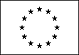 Informazioni personaliNome[Cognome, Nome, e, se pertinente, altri nomi ]Indirizzo[ Numero civico, strada o piazza, codice postale, città, paese ]TelefonoFaxE-mailNazionalitàData di nascita[ Giorno, mese, anno ]Esperienza lavorativa• Date (da – a) [ Iniziare con le informazioni più recenti ed elencare separatamente ciascun impiego pertinente ricoperto. ]• Nome e indirizzo del datore di lavoro• Tipo di azienda o settore• Tipo di impiego• Principali mansioni e responsabilitàIstruzione e formazione• Date (da – a)[ Iniziare con le informazioni più recenti ed elencare separatamente ciascun corso pertinente frequentato con successo. ]• Nome e tipo di istituto di istruzione o formazione• Principali materie / abilità professionali oggetto dello studio• Qualifica conseguita• Livello nella classificazione nazionale (se pertinente)Capacità e competenze personaliAcquisite nel corso della vita e della carriera ma non necessariamente riconosciute da certificati e diplomi ufficiali.Madrelingua[ Indicare la madrelingua ]Altre lingua[ Indicare la lingua ]• Capacità di lettura[ Indicare il livello: eccellente, buono, elementare. ]• Capacità di scrittura[ Indicare il livello: eccellente, buono, elementare. ]• Capacità di espressione orale[ Indicare il livello: eccellente, buono, elementare. ]Capacità e competenze relazionaliVivere e lavorare con altre persone, in ambiente multiculturale, occupando posti in cui la comunicazione è importante e in situazioni in cui è essenziale lavorare in squadra (ad es. cultura e sport), ecc.[ Descrivere tali competenze e indicare dove sono state acquisite. ]Capacità e competenze organizzative  Ad es. coordinamento e amministrazione di persone, progetti, bilanci; sul posto di lavoro, in attività di volontariato (ad es. cultura e sport), a casa, ecc.[ Descrivere tali competenze e indicare dove sono state acquisite. ]Capacità e competenze tecnicheCon computer, attrezzature specifiche, macchinari, ecc.[ Descrivere tali competenze e indicare dove sono state acquisite. ]Capacità e competenze artisticheMusica, scrittura, disegno ecc.[ Descrivere tali competenze e indicare dove sono state acquisite. ]Altre capacità e competenzeCompetenze non precedentemente indicate.[ Descrivere tali competenze e indicare dove sono state acquisite. ]Patente o patentiUlteriori informazioni[ Inserire qui ogni altra informazione pertinente, ad esempio persone di riferimento, referenze ecc. ]Allegati[ Se del caso, enumerare gli allegati al CV. ]